Squirrels – English Year 1 Here is a link to the story, ‘Strictly No Elephants’. Listen to the story again. https://www.youtube.com/watch?v=_0yJOKdvRrg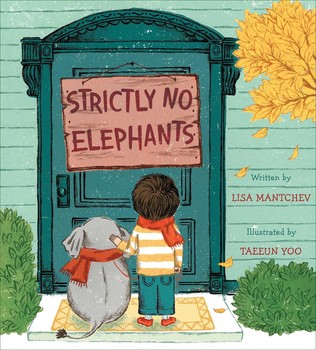 ActivityHere is an example of a story map.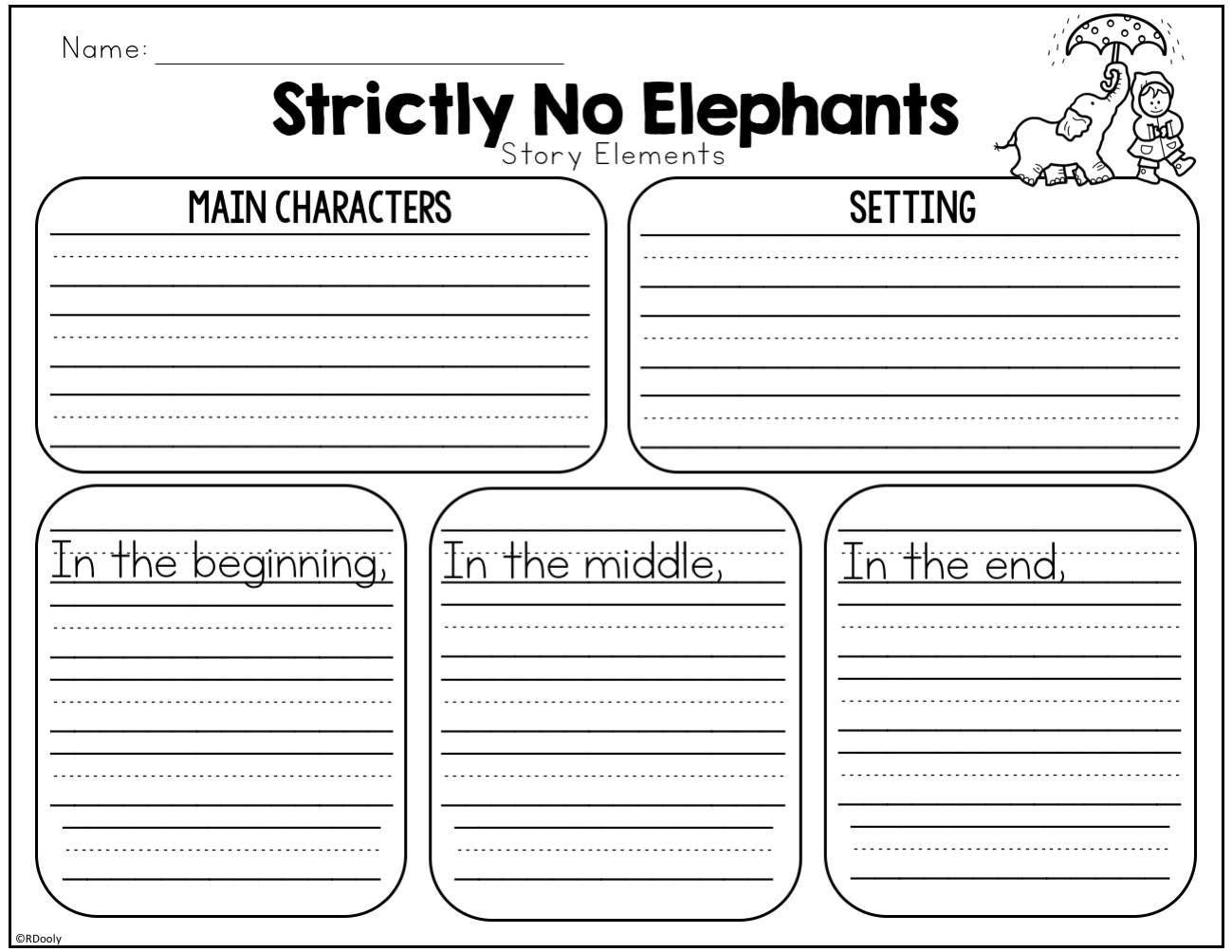 Do you remember the story? Can you fill in this story map?ChallengeUsing your story map can you write a short story retelling what happened?